Liturgia Domingo de la Reforma 2023“Esperanza y un porvenir”Palabras de bienvenida y anunciosLlamado al culto Comunidad: 	¡Alabemos al Señor!Guía: 	Felices quienes encuentran su ayuda en Dios, cuya esperanza está en el Señor, quien hizo los cielos y la tierra.Comunidad: 	Porque Dios es fiel; el Señor hace justicia a las personas oprimidas y provee de alimento a quienes tienen hambre.Guía: 	El Señor reinará por siempre, por todas las generaciones. Comunidad: 	¡Alabemos al Señor!						(Basado en el Salmo 146)♪ Canción de alabanza y procesional Votum y saludosGuía: 	Nuestra ayuda es en el nombre del Señor, quien hizo los cielos y la tierra.Comunidad: Amén.Guía: 	Gracia, misericordia y paz a ustedes de Dios el Creador,de Cristo el Redentory del Espíritu Santo, nuestro consuelo.Comunidad: Amén.Oración de gratitud y de adoración♪ Canción de gratitudConfesión de faltasGuía 1:	Hermanas, hermanos, familia en Cristo,          	Dios nos creó como seres buenos y a su imagen,          	es decir, en verdadera justicia y santidad,          	para que podamos          	conocer verdaderamente a Dios, nuestro creador,          	amar a Dios con todo nuestro corazón          	y vivir con Dios en la felicidad eterna          	para alabarlo y glorificarlo.Guía 2:	Al apreciar la hermosa santidad de Dios,reconocemos nuestra fragilidad.Al escuchar los mandamientos de Diosreconocemos nuestra incapacidad para vivir en justicia.Al percibir la luz y la verdad de Dios,reconocemos que vivimos entre sombras y mentiras.Al escuchar las promesas esperanzadoras de Dios,reconocemos que el miedo, el desánimo y la desesperanza se apoderan de nuestro mundo.Confesemos, pues, nuestras faltas y pidamos la misericordia de Dios.Dejemos que las palabras de Dios nos iluminen desde la gracia y la verdad en Jesús, nuestro Señor.Guía 1:	Así dice el Señor:Busquen el bien, donde sea que estén,y oren al Señorporque su bienestar depende del bienestar de la comunidad. (Silencio)Guía 2: Dios misericordioso,          	cuando sólo nos enfocamos en buscar nuestro propio bienestar;          	cuando somos indiferentes hacia nuestra comunidad;         	cuando ignoramos a nuestros y nuestras semejantes en necesidad;         	cuando fracasamos en brindar paz y unidad a la comunidad,          	en tu misericordia:Comunidad: Perdónanos.Guía 1: 	Así dice el Señor:          	Ciertamente, tengo planes para su bienestar y no para su mal,          	para darles un futuro con esperanza. (Silencio)Guía 2: 	Dios de esperanza,          	cuando dudamos de tus promesas de abundancia,                  	          	cuando vivimos con temor al mañana;          	cuando olvidamos que tus planes de bienestar no son sólo para nosotras y nosotros,     	cuando nos vence la codicia, acaparamos tus bendiciones y destruimos la tierra,          	en tu misericordia,Comunidad: Perdónanos.Guía 1: 	Así dice el Señor:          	Mira, estoy haciendo nuevas todas las cosas.          	Ya está hecho. Yo soy el Alfa y la Omega, el Principio y el Fin.(Silencio)Guía 2: 	Dios del pasado, del presente y del futuro,          	nuestro pasado fragmentado sigue creando divisiones entre las iglesias,          	impidiéndonos recibir a quienes se nos presentan diferentesy trabajar mutuamente por la unidad del Cuerpo de Cristo          	y por la renovación de nuestras congregaciones.          	Que tu Espíritu Santo nos permita mirar hacia el futuro con esperanza,          	reformando nuestra visión según tu voluntad.          	Al confiar en el cumplimiento de tus promesas          	nos capacitas para buscar el bienestar de toda la creación          	y nos conviertes en tus colaboradoras y colaboradores para hacer nuevas todas las cosas,          	en tanto esperamos la venida gloriosa de nuestro Señor Jesucristo.          	En tu misericordia,Comunidad: Perdónanos.♪ Kirie eleisonSeguridad del perdónGuía 1: 	Hermanas, hermanos, familia en Cristo,          	¡recibamos las buenas noticias!Guía 2: 	Ya no hay ninguna condenación para quienes están en Cristo Jesús,pues por medio de la ley del Espíritu de vida en Cristo Jesúshemos sido liberadas y liberados de la ley del pecado y de la muerte.	Estando en Cristo somos nueva creación,  ¡lo viejo ha pasado, ha llegado ya lo nuevo!Guía 1: 	Sepamos que, en Jesús,          	Dios nos abraza y nos perdona,          	y nos concede la fortaleza para vivir una vida nueva.          	Palabras de gracia del Señor.Comunidad: Damos gracias a Dios.♪ GloriaLa pazGuía 2: 	Escuchemos la enseñanza de Jesús:Les doy un mandamiento nuevo,que se amen mutuamente como yo les he expresado mi amor.La paz de Cristo sea con ustedes.               	 		(basado en Juan 13:34)Comunidad: Y también contigo.Guía 1: 	Compartamos ahora mutuamente la paz de Cristo.[Las personas congregadas se saludan mutuamente estrechándose las manos o con otro gesto de paz mientras se canta alguna canción sobre la paz.] Oración por iluminaciónEspíritu Santo,derrama sobre tu pueblosabiduría y entendimiento,para que, recibiendo tus enseñanzas por medio de las Sagradas Escrituras,nuestros corazones y nuestras mentes sean abiertas para recibirtodo aquello que conduce a la vida y a la santidad.Lectura del Antiguo Testamento: Jeremías 29: 4-7, 11-14Guía: 	Esta es la palabra del Señor.  Comunidad: Damos gracias a Dios.Salmo 46 (leído o cantado)Lectura del Nuevo Testamento: Apocalipsis 22:1-5Guía: Esta es la palabra del Señor.  Comunidad: Damos gracias a Dios.Guía: 	¡Benditas las personas que oyen la voz de Dios y le obedecen! ¡Aleluya!♪ AleluyaSermónSilencio El Credo apostólicoCreo en Dios Padre todopoderoso,creador del cielo y de la tierra;Y en Jesucristo, su único Hijo, nuestro Señor;que fue concebido del Espíritu Santo,nació de la virgen María,padeció bajo el poder de Poncio Pilato,fue crucificado, muerto y sepultado.Descendió a los muertos.Al tercer día resucitó.Ascendió al cielo,y está sentado a la derecha de Dios Padre todopoderoso.Desde allí vendrá a juzgar a los vivos y a los muertos.Creo en el Espíritu Santo,la santa iglesia cristiana universal,
la comunión de los santos,
el perdón de los pecados,
la resurrección del cuerpo
y la vida eterna. Amén.Intercesiones Guía:	Dios misericordioso,oramos por quienes te son fieles en todo el mundo,para que todas las personas que te aman estén unidas en tu servicio.Oramos por la iglesia....Señor, en tu misericordia,Comunidad: Oye nuestra oración.Guía: 	Oramos por los pueblos y por quienes ejercen el liderazgo de las naciones,para que la reconciliación sea una realidad entre ellos en pos de tu justicia y de tu paz.Oramos por el mundo....Señor, en tu misericordia,Comunidad: Oye nuestra oración.Guía:	Te pedimos por quienes sufren por causa de los prejuicios, de la codicia o de la violencia,	para que el corazón de la humanidad sienta la calidez de tu ternura.	Oramos especialmente por quienes están en prisión por causas políticas o religiosas	y por todas las personas refugiadas. 	Te pedimos por todas las personas oprimidas....	Señor, en tu misericordia,Comunidad: Oye nuestra oración.Guía: 	Oramos por todas las personas que sufren por causa del hambre, las inundaciones o los terremotos,para que mantengan su esperanza en tu fidelidad,visible a través de la ayuda de las demás personas.Oramos especialmente por el pueblo de....Señor, por tu misericordia,Comunidad: Oye nuestra oración.Guía:	Oramos por la tierra, por el mar, por el cielo, por toda tu creación, que espera su redención.Te pedimos poder vivir respetando tu creacióny que utilicemos tus dones con reverencia. Oramos por la creación....Señor, por tu misericordia,Comunidad: Oye nuestra oración.(O con una respuesta cantada: “Óyenos, Señor, oye la oración;Inclínate, oh Dios, y danos tu paz. Amén.) OfertorioGuía:	Den al Señor, la gloria que su nombre merece,entren a sus atrios con ofrendas.Adoren al Señor en con hermosura y esplendor.¡Que todo la tierra tiemble delante de él!				(Salmo 96:8-9 DHH)Amigas y amigos, habiendo recibido vida abundante en Cristo,ofrezcamos ahora nuestros dones a Dios.

♪ Canción de ofertorio [Antes del ofertorio o durante el mismo un grupo coral o toda la congregación puede cantar una canción de ofertorio.]
Oración por las ofrendasEl PadrenuestroPadrenuestro que estás en los cielos, santificado sea tu nombre, venga a nosotras y a nosotros tu reino,hágase tu voluntadasí en la tierra como en los cielos.El pan nuestro de cada día, dánosle hoy.
Perdona nuestras deudas así como también perdonamos a quienes nos deben.Sálvanos de la hora de la pruebay líbranos del mal.Porque tuyos son el reino, el poder y la gloria,hoy y siempre. Amén.Santa CenaGuía:	¡Eleven sus corazones!Comunidad: ¡Los elevamos al Señor!Guía: 	Demos gracias al Señor, nuestro Dios.Comunidad: Es justo darle gracias y alabarle.Guía:	Te alabamos con alegría, Dios de misericordia, porque tú creaste el cielo y la tierra, nos hiciste a tu imagen y mantuviste tu alianza con tu pueblo, incluso cuando caímos en el pecado. Te damos gracias por Jesucristo, nuestro Señor, que con su vida, muerte y resurrección nos abrió el camino hacia la vida que dura para siempre.En este Domingo de la Reforma te alabamos porque ahora vives en nuestro medio a través de tu Espíritu, y te pedimos que este pan y esta copasean para quienes aquí nos reunimos el cuerpo y la sangre de nuestro Señor Jesucristo.Comunidad: 	Que podamos, junto a tus santas y santos, mantener la unidad en Cristo 	y permanecer fieles en la esperanza y en el amor.Guía:	Vengan, que todo está dispuesto. Los dones de Dios para el pueblo de Dios.El Señor Jesús, la noche en que fue entregado, tomó pan y después de dar gracias, lo partió y dijo:	"Esto es mi cuerpo, por ustedes entregado; hagan esto en memoria de mi". Después de cenar, tomó la copadio gracias y la compartió, diciendo: "Beban de ella todas y todos. 	Esta es la sangre de la nueva alianza 	que es derramada por todas y todos para el perdón de los pecados".Tomen, coman y beban, recuerden y crean que el precioso cuerpo y la sangre de nuestro Señor fueron dados para el completo perdón de todos nuestros pecados.[La congregación pasa el frente para recibir la comunión o puede recibir la comunión en sus asientos.] Respuesta con acción de graciasComunidad: 	Alaba, alma mía, al Señor;alabe todo mi ser su santo nombre.Alaba, alma mía, al Señor    		y no olvides ninguno de sus beneficios.Él perdona todos tus pecados    		y sana todas tus dolencias;él rescata tu vida del sepulcro    		y te corona de gran amor y misericordia.			  					(Salmo 103:1-4)EnvíoGuía: 	Que podamos hoy, al salir del santuario,	conocer la esperanza a la que Dios nos ha llamado,	experimenten las riquezas de su gloriosa herencia entre el pueblo santo 	y confiar en la incomparable grandeza de su poder a favor de quienes creemos.  (basado en Efesios 1:18-19) Comunidad: Amén.♪ Canción de compromiso con la misiónBendiciónQue Dios te bendiga y te guarde;Que Dios haga resplandecer su rostro sobre ti y te extienda su amor;Que Dios mueva su rostro hacia ti y te conceda la paz.♪ Amén o Amén, aleluyaLa Comunión Mundial de Iglesias Reformadas está conformada por 100 millones de cristianos y cristianas de iglesias Congregacionales, Presbiterianas, Reformadas, Unidas, n proceso de unificación y Valdenses y otras tradiciones pre-reformadas en más de 105 países.Llamada a la comunión y comprometida con la justicia, la CMIR cree que la comunión y la justicia están intrínsecamente conectadas: la comunión sin justicia enmascara la desigualdad, la exclusión y la opresión; la justicia sin comunión corre el peligro de convertirse en divisoria. De manera mancomunada, toda la Comunión trabaja para renovar y para restaurar la economía y la tierra, para que toda la humanidad y toda la creación puedan vivir la vida en su plenitud (Deuteronomio 30:19).La CMIR invita a sus miembros tanto a compartir información sobre la CMIR como a dedicar su colecta de ofrendas del Día de la Reforma al trabajo y testimonio de la Comunión.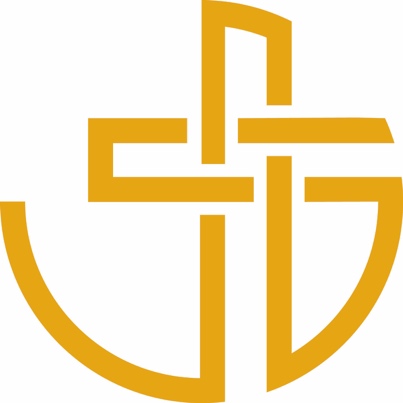 wcrc.ch/donate